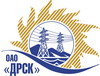 Открытое Акционерное Общество«Дальневосточная распределительная сетевая  компания»ПРОТОКОЛ № 847/УТПиР-РЗакупочной комиссии по рассмотрению предложений по открытому электронному запросу предложений на право заключения договора на поставку: «Установка реклоузеров на ВЛ-10 кВ, филала "АЭС"» закупка № 847 раздел 2.2.1. ГКПЗ 2015ПРИСУТСТВОВАЛИ: 8 членов постоянно действующей Закупочной комиссии ОАО «ДРСК»  2-го уровня.ВОПРОСЫ, ВЫНОСИМЫЕ НА РАССМОТРЕНИЕ ЗАКУПОЧНОЙ КОМИССИИ: О  рассмотрении результатов оценки заявок Участников.О признании предложений соответствующими условиям запроса предложений.О предварительной ранжировке предложений.О проведении переторжкиРЕШИЛИ:По вопросу № 1:Признать объем полученной информации достаточным для принятия решения.Утвердить цены, полученные на процедуре вскрытия конвертов с предложениями участников открытого запроса предложений.По вопросу № 2Признать предложения ООО «Дальэлектромонтаж» г. Свободный, ул. Шатковская, 126, ООО «АмурСельЭнергоСетьСтрой» г. Благовещенск, ул. 50 лет Октября 228, ООО «Дальэлектромонтаж» г. Благовещенск, ул. Амурская, 257  соответствующими условиям закупки.По вопросу № 3:Утвердить предварительную ранжировку предложений Участников:По вопросу № 4:Провести переторжку. Допустить к участию в переторжке предложения следующих участников: ООО «Дальэлектромонтаж» г. Свободный, ул. Шатковская, 126, ООО «АмурСельЭнергоСетьСтрой» г. Благовещенск, ул. 50 лет Октября 228, ООО «Дальэлектромонтаж» г. Благовещенск, ул. Амурская, 257.  Определить форму переторжки: заочная.Назначить переторжку на 06.05.2015 в 10:00 час. (благовещенского времени).Место проведения переторжки: ЭТП b2b-energoТехническому секретарю Закупочной комиссии уведомить участников, приглашенных к участию в переторжке, о принятом комиссией решенииг. Благовещенск«30» апреля 2015№Наименование участника и его адресПредмет и общая цена заявки на участие в закупке1ООО «Дальэлектромонтаж» г. Свободный, ул. Шатковская, 126Цена: 734 000,00 руб. без учета НДС (866 120,00 руб. с учетом НДС). 2ООО «АмурСельЭнергоСетьСтрой»г. Благовещенск, ул. 50 лет Октября 228Цена: 630 000,00 руб. без учета НДС (743 400,00 руб. с учетом НДС). 3ООО «Дальэлектромонтаж» г. Благовещенск, ул. Амурская, 257Цена: 625 000,00 руб. без учета НДС (737 500,00 руб. с учетом НДС). Место в предварительной ранжировкеНаименование участника и его адресЦена предложения на участие в закупке без НДС, руб.Балл по неценовой предпочтительности1 местоООО «Дальэлектромонтаж» г. Благовещенск, ул. Амурская, 257625 000,003,002 местоООО «АмурСельЭнергоСетьСтрой»г. Благовещенск, ул. 50 лет Октября 228630 000,003,003 местоООО «Дальэлектромонтаж» г. Свободный, ул. Шатковская, 126734 000,003,00Ответственный секретарь Закупочной комиссии  2 уровня ОАО «ДРСК»____________________О.А. МоторинаТехнический секретарь Закупочной комиссии  2 уровня ОАО «ДРСК»____________________Е.Ю. Коврижкина